Planning and Community Development200 First Street NortheastMoultrie, Georgia 31768Phone (229) 668-7223 				Fax (229) 668-7650Residential Plan Submittal ApplicationSubmit two sets of construction documents along with your application.Additional construction Review Document Fees may be required for those structures defined in Title 25, Chapter 2, Section 25-2-13(b) of the Official Code of Georgia Annotated. Any additional fees will be determined at time of review and payment such additional fees will be required at the time plans are picked up.Please type or print application Date:_____________  Project Name:____________________  Zoning:_______________Address of Project:    ________________________________________________________________________(Complete address with street number required to process application)Name of Contact Person:   ________________________     Phone: __________________Address:  ________________________________________________________________Name of Owner of Project: __________________________ Phone: _________________Address:  ________________________________________________________________TOTAL SQUARE FOOTAGE OF THIS PROJECT: ___________________________________Building Type:  _______________________           Valuation:  $_____________________NOTE: New construction or additions: A Level 1-A soil erosion card is required to pull a building permit along with a ticket number from the Utilities Protection Center of Georgia (UPCG).  The “Call Before You Dig” phone number is 811. Example (00000-000-000)                                  Ticket Number:  ______________________Office Use OnlyPlan Review Fee, for each submittal minimum fee $25.00 or (0.12%) of Total ValuationDate Received: ______________________  Project Number:  ______________________Receipt # for Payment________ (make a copy of the check at the bottom or on the back of this application)      Copy CheckRESIDENTIAL PLAN SUBMITTAL REQUIREMENTSTo include but not limited to:NEW CONSTRUCTION / ADDITIONS / EXTENSIVE RENOVATIONSProject Address: __________________________________________________________Applicant Signature: _______________________________________________________Check off everything that is included in your set of plans:____ Two sets of drawings ____ Thumb drive of plans in .pdf format____ Site address____ Site plan including existing and new structures, all set-backs measurements 	                  from property lines, and lot corners and buildings must be staked. ____ Foundation____ Elevations____ Electrical (Phase, Voltage, Amps, Underground, Overhead, Location ofPanel Box, etc.)____ Plumbing____ MechanicalNote: Plans can only be accepted when all of the above are checked or stamped “exception noted” (EN), by our department. An attached exception noted email from our office may be substituted for the exception noted stamp. If something is checked in error and/or the item is not included, this will cease review until you retrieve your plans and make necessary changes and/or additions. Please help us expedite your project plans by providing complete information.A permit must be issued before work may begin.  This includes, but is not limited to: building, electrical, plumbing, and HVAC.NO FREEHAND DRAWINGS WILL BE ACCEPTED.DRAWINGS ARE NEEDED FORNEW CONSTRUCTION, ADDITIONS AND ACCESSORY BUILDING(S).CITY OF MOULTRIEUTILITY SERVICES REQUESTThis page is required to be complete with your plan submittalDate:___________________Customer: ____________________________________________________________Project Address:________________________________________________________Contact Name:  ________________________________________________________Phone: _______________________________________________________________GAS 				____Yes		 ____NoNew/Existing			 ________SizeComments: ______________________________________________________________________________________________________________________________________WATER			____ Yes		 _____NoNew/Existing 			__________SizeComments: ______________________________________________________________________________________________________________________________________SEWER			 ____ Yes		_____NoNew/ExistingComments: ________________________________________________________________________________________________________________________________________________Requested By: _______________________________________________Planning and Community Development200 First Street NortheastMoultrie, Georgia 31768Phone (229) 668-7223 				Fax (229) 668-7650RESIDENTIAL PROJECTS PLAN SUBMITTAL REQUIREMENTSConstruction documents maybe mailed to the above address accompanied by the department’s plan submittal application. Construction documents require review prior to a permit being issued. AdditionalConstruction Review Document Fees may be required for those structures defined in Title 25, Chapter 2,Section 25-2-13 (b) of the Official Code of  Annotated. Any additional plan review fees will be determined at time of review and payment of such additional fees will be required at time plans are picked up.The City of  offers plan review as a service to the community.NEW CONSTRUCTION / ADDITIONS / EXTENSIVE RENOVATIONSConstruction documents shall include the following:Site plan shall indicate all buildings existing and new located on same propertyType of construction of all buildings and distance between buildings       Foundation       Front, rear and side elevations       Elevations indicating height of building       Floor plans identifying use of each room or space       Door & Window schedules (to include tempered applications)Electrical panel schedule, smoke detector layoutPlumbing riser diagram and fixture scheduleMechanical line diagram and scheduleThe information contained in the plan submittal list is general in nature and does not preclude additional information being required on a project. Also, small renovations or tenant development in existing structures may not require an extensive plan submittal as contained in the submittal list to be determined by the authority having jurisdiction.Codes currently enforced by the Department as adopted by the State, with Georgia Amendments:2018 International Building Code2018 International Residential Code 		2018 International Fuel Gas Code		2018 International Mechanical Code 2018 International Plumbing Code  	 2018 International Energy Conservation Code2018 International Swimming Pool and Spa Code2018 International Fire Code2018 International Property Maintenance Code2010 Edition of the ADA Design Standards		2013 NFPA 72 National Fire Alarm code2013 NFPA 13 Sprinkler Code			1996 NFPA 54 Gas Code2017 National Electrical Code2012 NFPA-101 Life Safety Code2011 NFPA 96 Ventilation Control and Fire Protection of Commercial Cooking Operations2015 International Swimming Pool Code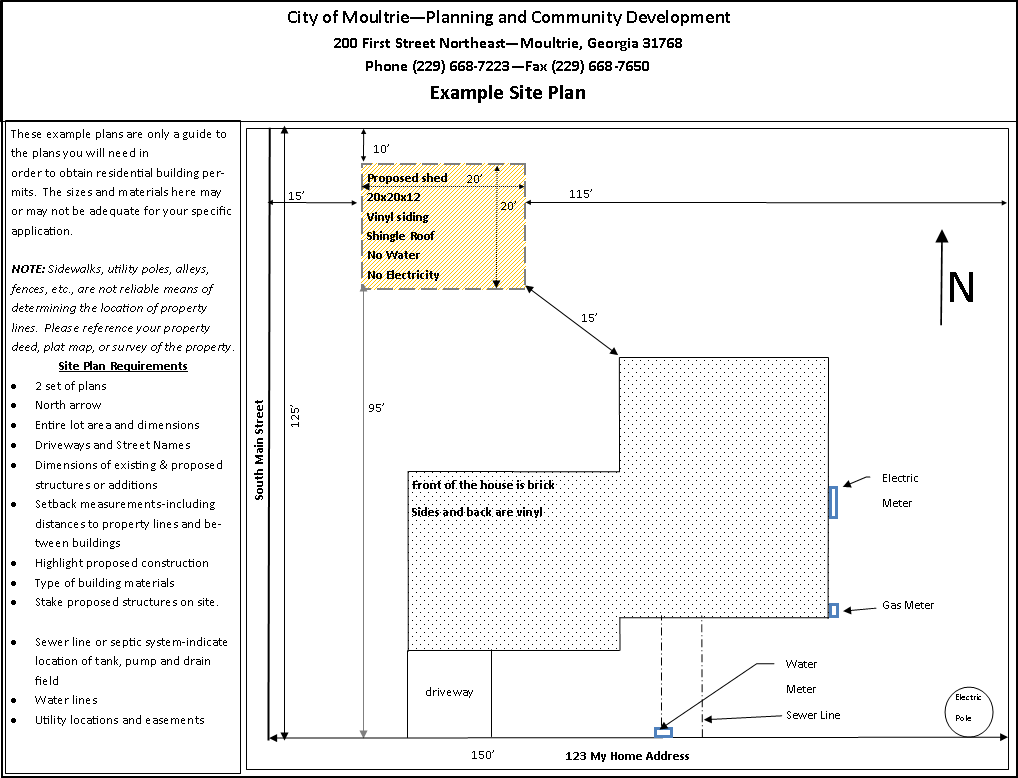 RESIDENTIAL INSPECTIONSThe General Contractor Must Notify Our Office For TheCertificate of Occupancy Inspection Before the Building Is OccupiedRESPONSIBILITIES OF PERMIT HOLDERS:Please give 24 hours prior notification when requesting inspections. Post field copy on site in a conspicuous place prior to commencing work.Comply with all applicable local, state and federal laws, codes, rules, regulations, etc.Request applicable required inspections:MINIMUM REQUIRED INSPECTIONS:BuildingFooting/slab – before concrete is placed.Framing – after all rough-in plumbing, electrical and mechanical is in place.Insulation: after baffles and insulation is installed and before installing gypsum board.Final (SFD) – after all building, mechanical, plumbing, gas and electrical systems are installed, connected and tested. PlumbingUnderground piping – after piping is installed and before backfill is placed 10 FT of head or 5 lbs of pressure. Rough-in – after soil, waste and vent, water supply and fuel piping are in place and before piping is concealed.Final – after all piping and fixtures are in place, connected and test.NOTE: See Section 311 IPC for required test.Sewer & Water connect.MechanicalUnderground – after fuel and refrigerant piping is installed and before backfill is placed.Rough-in – after all fuel and refrigerant piping is in place and before piping is concealed and before any fixtures or appliances are connected.Final – after all piping, fixtures and appliances are installed, connected and tested.GasUnderground – after all piping is installed and before backfill is placed.Rough-in – after piping is installed and before piping is concealed and before any fixtures or appliances are connected. This inspection shall include a pressure test.Final – after all piping, fixtures and appliances are installed, connected and tested.ElectricalUnderground – after conduits are installed and before backfill is placed.Slab rough-in – after all electrical systems are installed prior to placement of concrete.Rough-in – after all wiring, conduit and boxes are installed prior to concealment.  Exterior disconnect required.Final – after entire system is installed, connected and ready for testing.Low VoltageRough-in – after all wiring is installed or prior to concealment.Final – after all low-voltage systems are in place, connected and ready for testing.ALL INSPECTIONS CAN BE SCHEDULED WITH THEPLANNING AND COMMUNITY DEVELOPMENT DEPARTMENTAT 229-668-7223ELECTRIC			 ____ Yes		 ____ NoNew/Existing			 ____ Overhead	 ____ Underground________ Phase________ Voltage________ Amperage/KvaComments:_______________________________________________________________________________________________________________